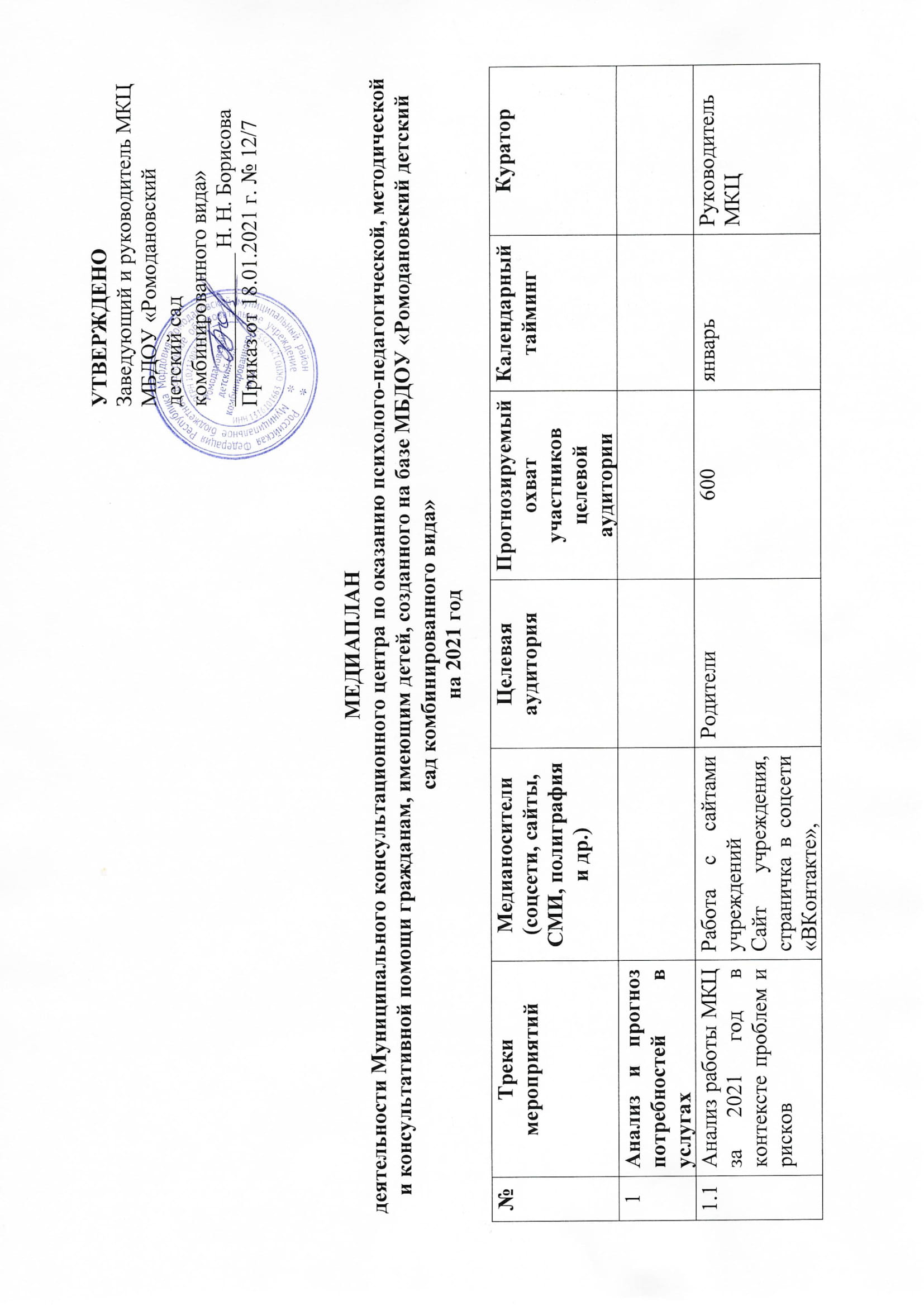 групповые чаты1.2Определение сегментов потенциальных клиентов в Ромодановском муниципальном районеРодители700 человекЯнварь-февральРуководитель МКЦ2Рекламная компания МКЦ2.1Распространение рекламной продукции Региональной службы оказания психолого-педагогической, методической и консультативной помощи гражданам, имеющим детейПолиграфияРуководитель МКЦ2.2Разработка буклетов, листовок, визиток, флаеров для раздачи, размещение роликов о деятельности центраПолиграфия700Не реже 1 раза в кварталРуководитель МКЦ2.3Муниципальный мастер-класс специалистов МКЦ в рамках ежегодного районного педагогического советаЭлектронный ресурс МКЦПедагогическая общественность250 человекиюльРуководитель МКЦ2.4Размещение ссылок на сайт Региональной службы и другой информации рекламного характера о деятельности МКЦ на сайтах всех организаций муниципальных образованийСайты организаций, соцсеть «ВКонтакте», родительские чатыПедагогическая и родительская общественность700 человекСентябрьРуководители муниципальных органов управления образования, руководители МКЦ2.5Актуализация информации о деятельности МКЦ на сайтах базовых организаций. Создание отдельных вкладок на сайтах о деятельности МКЦ для обеспечения доступности этой информации для родителейСайты организаций, соцсеть «ВКонтакте», родительские чатыПедагогическая и родительская общественность700 человекСентябрьРуководитель МКЦ3Социальное партнерство3.1Образовательные организации: дошкольного образования, дополнительного образования детейПолиграфияПедагогические работники, родители700 человекСтарт: январь 2021 г., далее – ежемесячноРуководитель МКЦ3.2Учреждение здравоохранения ГБУЗ РМ «Ромодановская поликлиника»ПолиграфияМедицинский персонал, родители50 человекЕжемесячноРуководитель МКЦ3.3Учреждение культуры и досуга (МБУК «Ромодановский РДК»), спорта (МБУДО «Ромодановская ДЮСШ»)ПолиграфияПерсонал организаций, родители50 человекЕжемесячноРуководитель МКЦ4Оснащение помещений МКЦСайт учрежденияСпециалисты МКЦ, родители и детиФевраль-май 2021 г.Руководители муниципальных органов управления образования, руководители МКЦ5Другие мероприятия- активная деятельность специалистов МКЦ в специально созданных страничках соцсетей-тренинги, круглые столы, массовые мероприятия с участием детейОнлайн-консультацииСпециалисты МКЦ, родителиНе менее 3001раз в неделюРуководитель МКЦ